Submit application before 26.01.2017 to the OC.Подача заявки в Оргкомитет не позднее 26.01.2017Tel. +79265735453E-Mail: biathlonkhimki2017@mail.ruPlease send copy of passport via e-mail! / Копию паспорта высылать в электронном виде!Date/ Дата								Signature/ Подпись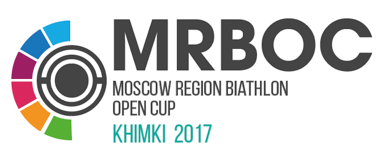 APPLICATION FROM FOR VISAЗАЯВКА НА ПРИГЛАШЕНИЕ ДЛЯ ПОЛУЧЕНИЯ ВИЗЫF2CONTACT DETAILS / КОНТАКТНЫЕ ДАННЫЕCONTACT DETAILS / КОНТАКТНЫЕ ДАННЫЕCONTACT DETAILS / КОНТАКТНЫЕ ДАННЫЕCONTACT DETAILS / КОНТАКТНЫЕ ДАННЫЕNATIONAL FEDERATION / НАЦИОНАЛЬНАЯ ФЕДЕРАЦИЯCONTACT PERSON/ КОНТАКТНОЕ ЛИЦОZIP-CODE, STATE/ ИНДЕКС, СТРАНАPHONE/ ТЕЛЕФОНCITY/ ГОРОДFAX/ ФАКСSTREET/ УЛИЦАE-MAILTERM FOR VISA/ СРОК ВИЗЫSTATE AND CITY WHERE VISA WILL BE RECEIVED/ ГОСУДАРСТВО И ГОРОД ПОЛУЧЕНИЯ ВИЗЫDETAILS FOR PARTICIPANTS/ ДАННЫЕ ДЛЯ УЧАСТНИКОВDETAILS FOR PARTICIPANTS/ ДАННЫЕ ДЛЯ УЧАСТНИКОВDETAILS FOR PARTICIPANTS/ ДАННЫЕ ДЛЯ УЧАСТНИКОВDETAILS FOR PARTICIPANTS/ ДАННЫЕ ДЛЯ УЧАСТНИКОВDETAILS FOR PARTICIPANTS/ ДАННЫЕ ДЛЯ УЧАСТНИКОВDETAILS FOR PARTICIPANTS/ ДАННЫЕ ДЛЯ УЧАСТНИКОВDETAILS FOR PARTICIPANTS/ ДАННЫЕ ДЛЯ УЧАСТНИКОВDETAILS FOR PARTICIPANTS/ ДАННЫЕ ДЛЯ УЧАСТНИКОВ№LAST NAMEFIRST NAMEDATE OF BIRTHSEXCITIZENSHIPPASSPORTDATE OF EXP.№ФАМИЛИЯИМЯДАТА РОЖДЕНИЯПОЛГРАЖДАНСТВО№ ПАСПОРТАСРОК ДЕЙСТВИЯ